Председателю комитета информационной политикиЕ.С. АндреевойУважаемая Екатерина Сергеевна!Просим разместить на официальном сайте города Барнаула, на странице комитета по земельным ресурсам и землеустройству города Барнаула в разделе Сведения/ Иная информация/ Информация о среднемесячной заработной плате руководителей МУП «Землеустройство и геодезия» г.Барнаула/ информацию согласно приложения.Приложение: на 1л., в 1 экз.Председатель комитета                                                                                   Д.В. РусановБринюк Инга Игоревна371-45415.02.2023ПриложениеИНФОРМАЦИЯо среднемесячной заработной плате руководителя, его заместителей и главного бухгалтера муниципального учреждения (муниципальногоунитарного предприятия) города Барнаулаза 2022 год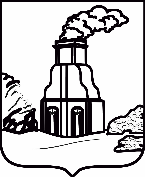 КОМИТЕТПО ЗЕМЕЛЬНЫМ РЕСУРСАМ И ЗЕМЛЕУСТРОЙСТВУ ГОРОДА БАРНАУЛА КОМИТЕТПО ЗЕМЕЛЬНЫМ РЕСУРСАМ И ЗЕМЛЕУСТРОЙСТВУ ГОРОДА БАРНАУЛА КОМИТЕТПО ЗЕМЕЛЬНЫМ РЕСУРСАМ И ЗЕМЛЕУСТРОЙСТВУ ГОРОДА БАРНАУЛА КОМИТЕТПО ЗЕМЕЛЬНЫМ РЕСУРСАМ И ЗЕМЛЕУСТРОЙСТВУ ГОРОДА БАРНАУЛА КОМИТЕТПО ЗЕМЕЛЬНЫМ РЕСУРСАМ И ЗЕМЛЕУСТРОЙСТВУ ГОРОДА БАРНАУЛА КОМИТЕТПО ЗЕМЕЛЬНЫМ РЕСУРСАМ И ЗЕМЛЕУСТРОЙСТВУ ГОРОДА БАРНАУЛА 656043 г. Барнаул, ул.Короленко,65тел.371451,тел./факс 371463e-mail: info@zeml.barnaul-adm.ru656043 г. Барнаул, ул.Короленко,65тел.371451,тел./факс 371463e-mail: info@zeml.barnaul-adm.ru656043 г. Барнаул, ул.Короленко,65тел.371451,тел./факс 371463e-mail: info@zeml.barnaul-adm.ru656043 г. Барнаул, ул.Короленко,65тел.371451,тел./факс 371463e-mail: info@zeml.barnaul-adm.ru656043 г. Барнаул, ул.Короленко,65тел.371451,тел./факс 371463e-mail: info@zeml.barnaul-adm.ru656043 г. Барнаул, ул.Короленко,65тел.371451,тел./факс 371463e-mail: info@zeml.barnaul-adm.ru№                                 01-17/7                                 01-17/7                                 01-17/7на №от№ п/пПолное наименование учреждения (предприятия)Фамилия, имя, отчество(последнее – при наличии)ДолжностьСреднемесячная заработная плата, рассчитываемая за 2022 г., рублей1.Муниципальное унитарное предприятие «Землеустройство и геодезия» г.БарнаулаКуклин Петр Александрович директор43 423,002. Муниципальное унитарное предприятие «Землеустройство и геодезия» г.БарнаулаГалиханова  Файруза Гайнельзяновна  главный бухгалтер33 307,00